
IIBIMA Institutional Membership Application Form Contact InformationOne-time Membership fee – INR 3,00,000Business Contact*Photograph (Passport Size)*First NameMiddle Name*Last Name*Position Title *Organization*E-Mail*Address*City*State*Zip Code*Country*Organization Description (50 words or less)Website*Business Logo*Business Contact Name*Business Contact Email*Business Contact Phone*How Did You Hear About Us?  Internet Search Newsletter Referral Other Association/Organization IBIMA Website IBIMA General BodyWho referred you to IBIMA?*Field of Work?		   General Contractor  Sub-Trade  Detailing/Drafting  Mechanical Engineering  Structural Engineering	  Civil Engineering  Surveying/Geodetics  Owner  Architecture  Developer  Facilities Management  Technology Vendor  Consultant  Education  Government  Association/Council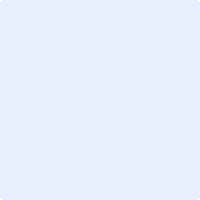 